Invitation til gymnaster i Jyderup Gymnastik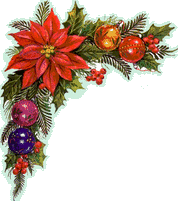 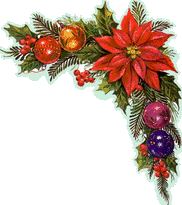 Julen nærmer sig, og derfor vil vi gerne invitere dig og din familie til en sjov julefest.Julefesten vil foregå i Jyderup hallen tirsdag d. 19/12 kl. 17.00-19.30Programmet vil være som følger:17.00 Opvarmning omkring juletræet17.05 Redskabsbaner i den lille sal17.45 Spisning i den store hal (byg-selv-burger)18.15 Underholdning m. Roskilde nisserne19.15 Uddeling af godteposer og farvelMedbring et stykke julepynt og deltag i ”det flotteste stykke hjemmelavede julepynt-konkurrence”.For at være sikker på at der er mad og godteposer nok, bedes I tilmelde jer via den fremsendte mail senest fredag den 8/12 2017. Drikkevarer købes i Jyderup Hallen.Har I problemer med tilmelding, så kontakt kasserer@jyderupgymnastik.dkBørn 0-2 år   kr. 20,00 (mad + godtepose)Børn 3-12 år kr. 70,00 (mad + godtepose)13 år +           kr. 60,00 (mad)Vi glæder os til at se jer til et brag af en fest.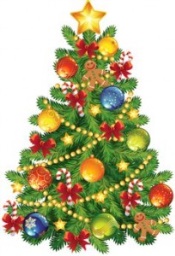 De bedste julehilsener fraBestyrelse og instruktører i Jyderup gymnastik.